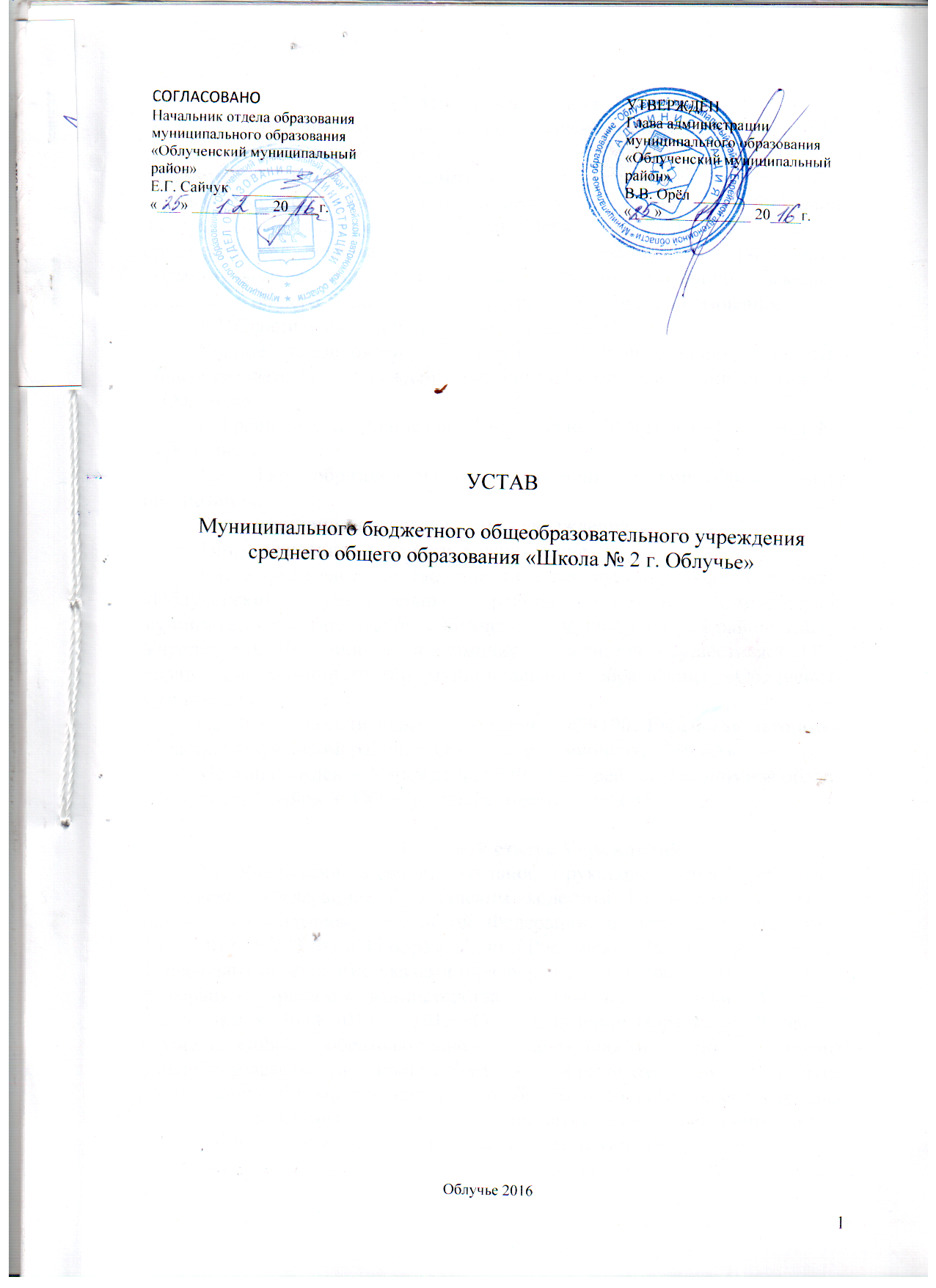 1. Общие положения1.1. Муниципальное бюджетное общеобразовательное учреждение  среднего общего образования «Школа № 2 г. Облучье» (далее по тексту Учреждение) является некоммерческой организацией, созданной в соответствии с Гражданским Кодексом  Российской Федерации, Федеральным, законом Российской Федерации «О некоммерческих организациях», Федеральным законом «Об образовании в РФ», иными нормативными актами, оказывающей услуги по получению гражданами  начального общего, основного общего, среднего общего образования. 1.2. Официальное наименование Учреждения:Полное наименование  Учреждения: Муниципальное бюджетное общеобразовательное учреждение среднего общего образования «Школа № 2 г. Облучье»Сокращенное наименование Учреждения: МБОУ СОО «Школа № 2                              г. Облучье».1.3. Тип образовательной организации - общеобразовательная организация.Организационно-правовая форма - учреждение.Тип учреждения – бюджетное учреждение.1.4. Учредителем Учреждения является муниципальное образование «Облученский муниципальный район» в лице Администрации муниципального образования «Облученский муниципальный район» (далее - Учредитель). Функции и полномочия Учредителя осуществляет Отдел образования администрации муниципального образования «Облученский муниципальный район». 1.5. Юридический адрес Учреждения: 679100, Еврейская автономная область, Облученский район, г. Облучье, ул. Районная, д. 69 «А»Местонахождение Учреждения: 679100, Еврейская автономная область, Облученский район, г. Облучье, ул. Районная, д. 69 «А»2. Правовой статус Учреждения2.1. Учреждение в своей деятельности руководствуется Конституцией Российской Федерации, Гражданским кодексом Российской Федерации, Бюджетным кодексом Российской Федерации, Федеральным законом от 29.12.2012 № 273-ФЗ «Об образовании в Российской Федерации» и другими федеральными законами, указами и распоряжениями Президента Российской Федерации, приказом Министерства образования и науки Российской Федерации от 30.08.2013 № 1015 «Об утверждении Порядка организации и осуществления образовательной деятельности по основным общеобразовательным программам – образовательным программам дошкольного образования, начального общего, основного общего и среднего общего образования» и другими нормативными правовыми актами, решениями уполномоченных органов, осуществляющих управление в сфере образования, иными правовыми актами, настоящим Уставом, локальными актами Учреждения.2.2. Учреждение является юридическим лицом, имеет обособленное имущество и отвечает им по своим обязательствам, может от своего имени приобретать и осуществлять гражданские права и нести гражданские обязанности, быть истцом и ответчиком в суде.2.3.Учреждение создается Учредителем и регистрируется уполномоченным органом в установленном порядке в соответствии с законодательством РФ. Права юридического лица у Учреждения возникают с момента государственной регистрации.2.4.Учреждение имеет круглую печать со своим полным наименованием и изображением герба Еврейской автономной области, штамп, бланки с соответствующим наименованием. Имеет самостоятельный баланс и  лицевой счет, имеет право открывать счета в территориальном органе Федерального казначейства, финансовом органе муниципального образования.2.5. Учреждение вправе от своего имени заключать договоры, приобретать    имущественные права и  нести обязанности, выступать истцом и ответчиком в суде.2.6. Учреждение осуществляет операции с поступающими ему в соответствии с законодательством Российской Федерации средствами через лицевые счета, открываемые в территориальном органе Федерального казначейства или в финансовых органах муниципального образования в порядке, установленном законодательством Российской Федерации (за исключением случаев, установленных федеральным законом).2.7. Учреждение отвечает по своим обязательствам всем находящимся у него на праве оперативного управления имуществом, в том числе приобретенным за счет доходов, полученных от приносящей доход деятельности, за исключением особо ценного движимого имущества, закрепленного за Учреждением собственником этого имущества или приобретенного Учреждением за счет средств, выделенных собственником имущества, а также недвижимого имущества независимо от того, по каким основаниям оно поступило в оперативное управление Учреждения и за счет каких средств оно приобретено. 2.8. Собственник имущества не несет ответственности по обязательствам Учреждения, а Учреждение не отвечает по обязательствам администрации муниципального образования «Облученский муниципальный район». По обязательствам Учреждения, связанным с причинением вреда гражданам, при недостаточности имущества Учреждения, на которое может быть обращено взыскание, субсидиарную ответственность несет собственник имущества Учреждения.	2.9. Учреждение  приобретает право на образовательную деятельность и льготы, предоставляемые законодательством Российской Федерации, с момента получения лицензии на право ведения образовательной деятельности.2.10. Право Учреждения на выдачу учащимся документа об образовании государственного образца о соответствующем уровне образования возникает с момента государственной аккредитации. 	2.11. Учреждение несет в установленном законодательством Российской Федерации  порядке ответственность за качество образования и  его соответствие федеральным государственным образовательным стандартам, за адекватность применяемых форм, методов и средств организации образовательного процесса возрастным психофизиологическим особенностям, склонностям, способностям, интересам обучающихся,  требованиям охраны их жизни и здоровья.2.12.В Учреждении создание и деятельность организационных структур политических партий, общественно-политических и религиозных движений и организаций (объединений) не допускаются.2.13. Учреждение принимает локальные нормативные акты по основным вопросам организации и осуществления образовательной деятельности, в том числе регламентирующие правила приема обучающихся, режим занятий обучающихся, формы, периодичность и порядок текущего контроля успеваемости и промежуточной аттестации обучающихся, порядок и основания перевода, отчисления и восстановления обучающихся, порядок оформления возникновения, приостановления и прекращения отношений между Учреждением и обучающимися и (или) родителями (законными представителями) несовершеннолетних обучающихся, а также по иным вопросам, отнесенным законодательством к его компетенции.2.14. Учреждение обеспечивает открытость и доступность информации и копий документов, предусмотренных статьей 29 Федерального закона 2012 г. «Об образовании в РФ» путем их размещения в информационно-телекоммуникационных сетях, в том числе на официальном сайте Учреждения в сети Интернет:2.15. Информация, указанная в п. 2.13. подлежит размещению на официальном сайте Учреждения в сети Интернет и обновлению в течение десяти дней со дня внесения соответствующих изменений.2.16. Ежегодно Учреждение обязано опубликовывать отчеты о своей деятельности и об использовании закрепленного за ним имущества в определенных Учредителем средствах массовой информации.2.17. Учреждение создается на неограниченный срок.2.18. Учреждение не имеет филиалов и представительств.3. Цель и виды реализуемых образовательных программ3.1. Целью деятельности Учреждения является осуществление образовательной деятельности по образовательным программам дошкольного, начального общего, основного общего и среднего общего образования.Виды реализуемых Учреждением образовательных программ:-основные общеобразовательные программы – образовательные программы дошкольного образования, образовательные программы начального общего образования, образовательные программы основного общего образования, образовательные программы среднего общего образования;-дополнительные общеобразовательные программы – дополнительные общеразвивающие программы.Дошкольное образование направлено на формирование общей культуры, развитие физических, интеллектуальных, нравственных, эстетических и личностных качеств, формирование предпосылок учебной деятельности, сохранение и укрепление здоровья детей дошкольного возраста.Начальное общее образование направлено на формирование личности обучающегося, развитие его индивидуальных способностей, положительной мотивации и умений в учебной деятельности (овладение чтением, письмом, счетом, основными навыками учебной деятельности, элементами теоретического мышления, простейшими навыками самоконтроля, культурой поведения и речи, основами личной гигиены и здорового образа жизни).Основное общее образование направлено на становление и формирование личности обучающегося (формирование нравственных убеждений, эстетического вкуса и здорового образа жизни, высокой культуры межличностного и межэтнического общения, овладение основами наук, государственным языком Российской Федерации, навыками умственного и физического труда, развитие склонностей, интересов, способности к социальному самоопределению).Среднее общее образование направлено на дальнейшее становление и формирование личности обучающегося, развитие интереса к познанию и творческих способностей обучающегося, формирование навыков самостоятельной учебной деятельности на основе индивидуализации и профессиональной ориентации содержания среднего общего образования, подготовку обучающегося к жизни в обществе, самостоятельному жизненному выбору, продолжению образования и началу профессиональной деятельности.Организация образовательной деятельности по образовательным программам начального общего, основного общего и среднего общего образования может быть основана на дифференциации содержания с учетом образовательных потребностей и интересов обучающихся, обеспечивающих углубленное изучение отдельных учебных предметов, предметных областей соответствующей образовательной программы (профильное обучение).3.2. Учреждение осуществляет следующие основные виды деятельности:3.2.1 реализация основных общеобразовательных программ – образовательных программ дошкольного, начального общего, основного общего, среднего общего образования;3.2.2. реализация адаптированных основных общеобразовательных программ3.2.3 реализация дополнительных общеобразовательных программ – дополнительных общеразвивающих программ следующих направленностей:- физкультурно-спортивной;- художественно-эстетической;- эколого-биологической;- научно-технической;- социально-педагогической;- естественнонаучной;- культурологической;- военно-патриотической;- спортивно-технической;- туристско-краеведческой;3.2.4.организация обучения детей, осваивающих основные общеобразовательные программы и нуждающихся в длительном лечении, а также детей-инвалидов по индивидуальным учебным планам в учреждении и на дому; 3.2.5.социально-трудовая реабилитация детей и подростков с ограниченными возможностями;3.2.6 организация работы лагеря дневного пребывания;3.2.7 проведение промежуточной и итоговой аттестации для экстернов.3.3. В соответствии с предусмотренными в пункте 3.2 настоящего Устава основными видами деятельности Учреждения выполняет муниципальное задание, которое формируется и утверждается Учредителем. Учреждение не вправе отказаться от выполнения муниципального задания.3.4. Порядок формирования муниципального задания определяются муниципальными нормативными актами.3.5. Учреждение вправе сверх установленного муниципального задания, а также в случаях, определенных федеральными законами, в пределах установленного муниципального задания оказывать услуги, относящиеся к исчерпывающему перечню видов деятельности, предусмотренным настоящим Уставом, для граждан и юридических лиц за плату и на одинаковых при оказании одних и тех же услуг условиях. Порядок определения указанной платы устанавливается Учредителем, если иное не предусмотрено федеральным законом.3.6. Учреждение вправе осуществлять виды деятельности (в том числе приносящие доход), не относящиеся к основным, лишь постольку, поскольку это служит достижению цели, ради которой она создана. Доход от оказания платных дополнительных образовательных услуг используется Учреждением в соответствии с уставной целью.3.7. Учреждение оказывает платные дополнительные образовательные услуги, не предусмотренные муниципальным заданием:- оказание услуг по организации культурно-массовых, спортивных мероприятий;- аренда имущества;- организация присмотра и ухода за учащимися и воспитанниками;- реализация продукции и оказание услуг общественного питания;- организация отдыха и оздоровления обучающихся:- изучение специальных дисциплин сверх программы по дисциплинам, предусмотренным программой;- курсы по подготовке будущих первоклассников к школе;- курсы по подготовке к обучению в высших учебных заведениях;-курсы по подготовке выпускников прошлых лет к Единому государственному экзамену;- курсы по овладению компьютерной грамотностью;-кружки и секции сверх установленных тарификацией ставок на ведение внеклассной работы.3.8. Право Учреждения осуществлять деятельность, на которую в соответствии с законодательством требуется специальное разрешение - лицензия, возникает у Учреждения с момента ее получения или в указанный в ней срок и прекращается по истечении срока ее действия, если иное не установлено законодательством.3.9. Учреждение создает необходимые условия для охраны и укрепления здоровья, организации питания обучающихся и работников Учреждения.Организация охраны здоровья обучающихся в учреждении (за исключением оказания первичной медико-санитарной помощи, прохождения периодических медицинских осмотров и диспансеризации) осуществляется Учреждением.Организацию оказания первичной медико-санитарной помощи обучающимся осуществляют учреждения здравоохранения. Учреждение обязано предоставить безвозмездно медицинской организации помещение, соответствующее условиям и требованиям для осуществления медицинской деятельности.Медицинское обслуживание обучающихся обеспечивается медицинским персоналом, который закреплен за Учреждением медицинским учреждением и наряду с педагогическими работниками несет ответственность за соблюдение санитарно-гигиенических норм, режима и качества питания обучающихся.3.10. При реализации дополнительных общеобразовательных программ деятельность обучающихся осуществляется в различных объединениях по интересам (клубах, секциях, группах, кружках, студиях, ансамблях, театрах).Организация образовательного процесса дополнительного образования детей предусматривает возможность участия родителей (законных представителей) обучающихся в работе объединений с согласия педагога дополнительного образования и без включения их в списочный состав объединений.4. Структура и компетенция органов управления Учреждением4.1. Управление Учреждением осуществляется в соответствии со ст. 32 и ст. 35 Закон; Российской Федерации "Об образовании в Российской Федерации" и Уставом Учреждения на принципе единоначалия и самоуправления.4.2.Компетенция Учредителя4.2.1.  К компетенции Учредителя в области управления Учреждением относятся:-утверждение устава Учреждения, а также вносимых в него изменений;-формирование и утверждение муниципального задания для Учреждения в соответствии с предусмотренным настоящим Уставом исчерпывающим перечнем видов деятельности;-назначение Руководителя Учреждения и прекращение его полномочий, заключение и прекращение трудового договора с Руководителем Учреждения;-определение перечня особо ценного движимого имущества, закрепленного за Учреждением или приобретенного Учреждением за счет средств, выделенных ему на приобретение такого имущества;-предварительное согласование совершения Учреждением крупных сделок;-принятие решения об одобрении сделок с участием Учреждения, в совершении которых имеется заинтересованность;-определение порядка составления и утверждения плана финансово-хозяйственной деятельности Учреждения;-принятие решения о даче согласия на сдачу в аренду недвижимого имущества и особо ценного движимого имущества, закрепленного за Учреждением или приобретенного Учреждением за счет средств, выделенных ему на приобретение такого имущества;-определение порядка составления и утверждения отчета о результатах деятельности Учреждения и об использовании закрепленного за ним имущества, находящегося в собственности муниципального образования «Облученский муниципальный район»; -определение предельно допустимого значения просроченной кредиторской задолженности Учреждения, превышение которого влечет расторжение трудового договора с Руководителем Учреждения по инициативе работодателя в соответствии с Трудовым кодексом Российской Федерации;-установление порядка определения платы для физических и юридических лиц за услуги, относящиеся к исчерпывающему перечню видов деятельности, предусмотренным настоящим Уставом, оказываемые им сверх установленного государственного задания, а также в случаях, определенных федеральными законами, в пределах установленного муниципального задания;-иные вопросы, предусмотренные законодательством;-согласование программы Развития Учреждения.4.2.2. Принятие решений по вопросам, указанным в пункте 4.1 настоящего Устава, осуществляется в порядке, установленном администрацией муниципального образования «Облученский муниципальный район».4.2.3. Учредитель обязан действовать в интересах юридического лица разумно и добросовестно и нести ответственность за убытки, причиненные по его вине Учреждению.4.3. Компетенция права и обязанности руководителя учреждения.4.3.1. Учреждение возглавляет Руководитель: директор, назначаемый и освобождаемый от должности Учредителем в порядке, установленном законодательством Российской Федерации, муниципальными нормативными актами. 4.3.2. Трудовой договор с Руководителем заключается Учредителем в порядке, установленном правительством Еврейской автономной области.Изменение условий трудового договора с Руководителем допускается по основаниям и в порядке, установленным трудовым законодательством, и оформляется в том же порядке, который установлен для заключения трудового договора.4.3.3. Прекращение (расторжение) трудового договора с Руководителем осуществляется по основаниям и в порядке, установленным трудовым законодательством, настоящим Уставом и трудовым договором, и оформляется распорядительным документом Учредителя.4.3.4. Права и обязанности Руководителя, устанавливаются трудовым законодательством, настоящим Уставом и трудовым договором.4.3.5. Руководитель должен действовать в интересах представляемого им Учреждения добросовестно и разумно.4.3.6. К компетенции Руководителя относятся вопросы осуществления текущего руководства деятельностью Учреждения, за исключением вопросов, отнесенных законодательством к компетенции Учредителя. Компетенция директора Учреждения:-без доверенности действует от имени Учреждения, в том числе представляет его интересы и совершает сделки от его имени;-утверждает штатное расписание, план финансово-хозяйственной деятельности Учреждения, годовую бухгалтерскую отчетность;-в пределах своей компетенции издает приказы, дает указания, обязательные для всех работников Учреждения. Приказы и указания, изданные в письменной форме, подлежат обязательному учету и хранятся в делах Учреждения;-заключает от имени Учреждения контракты, договоры и иные соглашения в соответствии с федеральным и областным законодательством;-назначает на должность и освобождает от должности работников Учреждения, заключает и расторгает с ними трудовые договоры;-утверждает должностные инструкции, распределяет должностные обязанности;-осуществляет прием и увольнение работников в соответствии с трудовым законодательством; -осуществляет расстановку педагогических кадров согласно штатному расписанию;- применяет меры поощрения, налагает взыскания на работников;-утверждает Положения об оплате труда  работников,  об установлении компенсационных выплат (доплат и надбавок компенсационного характера), стимулирующих выплат (доплат и надбавок стимулирующего характера, премий и иных поощрительных выплат);-принимает другие локальные акты, после согласования с коллегиальным органом управления Учреждением;-представляет ежегодный отчет о  поступлении и расходовании финансовых и материальных средств, а также отчет о результатах самооценки деятельности  Учреждения (самообследования) в установленном порядке и в установленные сроки;-обеспечивает  создание и ведение официального сайта Учреждения в сети Интернет.4.3.7. По вопросам, отнесенным к его компетенции, Руководитель действует на принципах единоначалия и несет персональную ответственность за последствия своих действий в соответствии с законодательством Российской Федерации и Еврейской автономной области, муниципальными нормативными актами, настоящим Уставом.Руководитель обязан возместить по требованию Учреждения, Учредителя, выступающего в интересах Учреждения, убытки, причиненные по его вине Учреждению.Руководитель несет ответственность, если будет доказано, что при осуществлении своих прав и исполнении своих обязанностей он действовал недобросовестно или неразумно, в том числе, если его действия (бездействие) не соответствовали обычным условиям гражданского оборота или обычному предпринимательскому риску.4.3.8. В период отсутствия руководителя Учреждения (командировка, отпуск и другое) его обязанности возлагаются на заместителя, согласованного с Учредителем. 4.4. Коллегиальные органы управления Учреждения. Коллегиальными органами управления Учреждением являются: Общее собрание трудового коллектива, Управляющий совет учреждения, Педагогический совет, Совет учащихся.4.4.1. Общее собрание трудового коллектива МБОУ СОО «Школа № 2 г. Облучье» (далее Собрание) является постоянно действующим коллегиальным органом управления и собирается по мере надобности, но не реже двух раз в год.Каждый работник с момента заключения трудового договора и до его расторжения является членом трудового коллектива. Целью проведения Собрания  - участие  в  управлении Учреждением и  оказание с  этой  целью  влияния на администрацию для улучшения производственных, социально-экономических условий труда в Учреждении. Председатель Собрания избирается из числа членов трудового коллектива МБОУ СОО «Школа № 2 г. Облучье» сроком на пять лет.Компетенция Общего собрания трудового коллектива:-заслушивает годовой отчет директора о деятельности Учреждения;-определяет направления экономической и образовательной деятельности Учреждения;-вносит предложения Учредителю по улучшению финансово-хозяйственной деятельности Учреждения;-определяет меры и порядок социальной поддержки работников Учреждения;-определяет пути повышения эффективности труда, вносит предложения о поощрениях работников за успехи в труде, рассматривает вопросы о представлении работников Учреждения к почетным званиям, государственным наградам;-рассматривает вопросы по соблюдению работниками трудовой дисциплины;-обсуждает и принимает  Положения об оплате труда работников,  об установлении компенсационных выплат (доплат и надбавок компенсационного характера), стимулирующих выплат (доплат и надбавок стимулирующего характера, премий и иных поощрительных выплат).-принимает Правила внутреннего трудового распорядка;-избирает представителей работников для участия в коллективных переговорах и подписания коллективного договора.Работники учреждения участвуют в управлении Учреждением через Общее собрание трудового коллектива. Решения принимаются на заседании Общего собрания трудового коллектива простым большинством голосов всех участников Собрания, присутствующих на заседании. В случае равенства голосов решающим является голос его председателя. Принятое решение оформляются протоколом и передаются директору в течение двух дней.4.4.2.	В целях содействия осуществлению самоуправленческих начал, развитию инициативы коллектива, реализации прав автономии образовательного учреждения в решении вопросов, способствующих организации образовательного процесса и финансово-хозяйственной деятельности, расширению коллегиальных, демократических форм управления и воплощению в жизнь государственно-общественных принципов управления, создается коллегиальный орган — Управляющий совет (далее – Совет) учреждения.Основной целью создания и деятельности Управляющего совета школы является осуществление функций органа самоуправления школы, привлечение  к участию в органах самоуправления широких слоев участников образовательного процесса.Совет создается с использованием процедур выборов, назначения и кооптации сроком на 5 лет.С использованием процедуры выборов в Совет избираются представители родителей (законных представителей) обучающихся, представители работников, представители обучающихся Учреждения.Выборы проводятся тайным голосованием при условии получения согласия лиц быть избранными в состав Совета.В состав Совета могут быть избраны три обучающихся 10 – 11 классов. Выборы кандидатов проводятся на общем собрании открытым голосованием. Члены Совета из числа работников Учреждения избираются на общем собрании трудового коллектива тайным или открытым голосованием (по решению работников).Кооптация – это введение  в состав Совета новых членов без проведения выборов. Кооптация  осуществляется действующим Советом путем принятия решения. Решение о кооптации действительно в течение срока работы Совета, принявшего решение.Кооптация в члены Совета производится только на заседании Совета при кворуме не менее  трех четвертых от списочного состава избранных и назначенных (в т.ч. по должности) членов Совета и в присутствии представителя учредителя.Совет считается сформированным и приступает к осуществлению своих полномочий с момента избрания (назначения) не менее двух третей от общей численности членов Совета, определенной Уставом Школы. Совет школы избирается в количестве 25 человек сроком на три года.Родители (законные представители) учащихся участвуют в управлении Учреждением через своих представителей в Совете. Решения принимаются на заседании Совета простым большинством голосов членов Совета, присутствующих на заседании. В случае равенства голосов решающим является голос его председателя. Принятое решение оформляются протоколом и передаются директору в течение двух дней.Решения Управляющего совета школы, принятые в пределах его компетенции и в соответствии с законодательством Российской Федерации, являются рекомендательными для администрации образовательного учреждения, всех членов коллектива. В отдельных случаях может быть издан приказ по Учреждению, устанавливающий обязательность исполнения решения Управляющего совета образовательного учреждения участниками образовательного процесса.Компетенция Управляющего Совета:-согласование профиля обучения;-участие в распределении средств стимулирующей части фонда оплаты труда;-согласование  режима  работы Учреждения;-рассмотрение вопросов создания здоровых и безопасных условий обучения и воспитания в Учреждении;-участие в решении вопросов рационального расходования бюджетных средств Учреждения, поиск дополнительных источников финансирования и укрепление материально- технической базы Учреждения;-обеспечение участия представителей общественности в процедурах итоговой аттестации обучающихся, в том числе в форме и по технологии Единого государственного экзамена.-участие в рассмотрении конфликтных ситуаций между участниками образовательного процесса в случаях, когда это необходимо; -согласование режима занятий обучающихся;-содействие привлечению внебюджетных средств для обеспечения деятельности и развития Учреждения и осуществление  общественного контроля за использованием внебюджетных средств по назначению;-содействие улучшению условий труда работников Учреждения;-содействие совершенствованию материально-технической базы Учреждения, благоустройству его помещений и территорий.4.4.3. Органом, решающим вопросы педагогического процесса, является Педагогический совет школы – постоянно действующий коллегиальный орган управления, объединяющий всех педагогических работников Учреждения.Председатель Педагогического совета избирается из состава Педагогического совета на первом заседании Педагогического совета в новом учебном году путем открытого голосования простым большинством голосов. Срок действия полномочий избранного Председателя Педагогического совета составляет один учебный год.Педагогические работники учреждения участвуют в управлении Учреждением через Педагогический совет. Решения принимаются на заседании Педагогического совета простым большинством голосов всех участников Педагогического совета, присутствующих на заседании. В случае равенства голосов решающим является голос его председателя. Принятое решение оформляются протоколом. Управленческие меры по итогам  педагогического Совета оформляются приказом(ами) директора Учреждения.Заседания Педагогического совета школы проводятся, как правило, один раз в четверть. Заседания Педагогического совета считаются правомочными, если на них присутствуют не менее 2/3 его членов.В компетенцию Педагогического совета школы входит:-определение основных направлений педагогической деятельности  образовательного процесса;-разработка и утверждение концепции, основных образовательных программ и Программы развития школы;-обсуждение и выбор различных вариантов содержания образования, форм, методов учебно-воспитательного процесса и способов их реализации;-организация работы по изучению, обобщению и распространению передового педагогического опыта, внедрению передовых педагогических технологий;-решение вопросов о переводе и оставлении на повторное обучение;-решение об окончании обучающимися Учреждения и выдачи документа об образовании;-заслушивание отчетов об успеваемости и посещаемости обучающихся, о поощрениях;-выдвижение кандидатуры на награждение;-рассмотрение отчета о результатах самообследования Учреждения по итогам работы.4.4.4. Учащиеся участвуют в управлении Учреждением через своих представителей в Совете учащихся. Совет учащихся создается с использованием процедур выборов сроком на 3 года.Совет учащихся:− защищает права учащихся;− представляет мнение учащихся при принятии локальных нормативных актов, затрагивающих их права и законные интересы;− представляет мнение и законные интересы учащихся Учреждения в органах управления Учреждением;– избирает представителей Совета учащихся в состав Совета Учреждения;− участвует в разрешении конфликтных ситуаций между учащимися;− вносит директору Учреждения предложения о поощрении учащихся Учреждения;− представляет директору Учреждения мнение Совета учащихся по применению к учащимся Учреждения мер дисциплинарного взыскания;− ходатайствует перед директором Учреждения о снятии с учащихся Учреждения мер дисциплинарного взыскания;− изучает и формулирует мнение учащихся Учреждения по вопросам школьной жизни; − содействует реализации инициатив учащихся во внеучебной деятельности. Решения принимаются на заседании Совета учащихся простым большинством голосов членов Совета учащихся, присутствующих на заседании. В случае равенства голосов решающим является голос его председателя. Принятое решение оформляются протоколом и передаются директору в течение двух дней.Правовой статус педагогического, инженерно-технического, административно-хозяйственного и учебно-вспомогательного персонала.5.1. В Учреждении предусматриваются должности:- педагогических работников;- инженерно-технических, административно-хозяйственных, учебно-вспомогательных и иных работников.5.2. Педагогические работники имеют права и обязанности в соответствии с законодательством Российской Федерации об образовании.5.3. Работники Учреждения, занимающие должности, указанные в пункте 5.1. настоящего Устава:имеют право на:1)	предоставление работы, обусловленной трудовым договором;2)	своевременную и в полном объеме выплату заработной платы в соответствии со своей квалификацией, сложностью труда, количеством и качеством выполненной работы;3)	защиту своих трудовых прав, свобод и законных интересов всеми не запрещенными законом способами;4)	иные права в соответствии с законодательством Российской Федерации, настоящим Уставом, правилами внутреннего трудового распорядка, должностными инструкциями и иными локальными нормативными актами Учреждения, а также трудовыми договорами;обязаны: 1)	добросовестно исполнять свои трудовые обязанности, возложенные на них трудовыми договорами;1)	соблюдать правила внутреннего трудового распорядка Учреждения;2)	соблюдать трудовую дисциплину;4)	выполнять иные обязанности в соответствии с законодательством Российской Федерации, уставом, правилами внутреннего трудового распорядка, должностными инструкциями и иными локальными нормативными актами Учреждения, а также трудовыми договорами.5.4. Работникам Учреждения за успехи в образовательной, методической и воспитательной работе, а также в другой деятельности, предусмотренной настоящим Уставом, устанавливаются различные формы морального и материального поощрения.6. Финансовая и хозяйственная деятельность Учреждения.6.1.Собственником имущества и земельного участка Учреждения является администрация муниципального образования «Облученский муниципальный район» Еврейской автономной области.	Имущество закрепляется за Учреждением на праве оперативного управления. Решение Учредителя об отнесении имущества к категории особо ценного движимого имущества принимается одновременно с принятием решения о закреплении указанного имущества за Учреждением или о выделении средств на его приобретение и содержание.Земельный участок предоставляется Учреждения на праве постоянного (бессрочного) пользования.6.2.Источниками формирования имущества и финансовых ресурсов Учреждения являются:-имущество, закрепленное за ним на праве оперативного управления;-бюджетные поступления в виде субсидий на выполнение муниципального задания и иные цели;-средства от приносящей доход деятельности предоставления, в т.ч. платных дополнительных образовательных услуг;-добровольные пожертвования  и целевые взносы физических и юридических лиц;-родительская плата за содержание детей в группах дошкольного образования;-другие, не запрещенные законодательством, доходы.6.3.Учреждение использует закрепленное за ним имущество на праве оперативного управления и имущество, приобретенное на средства, выделенные ему Учредителем, исключительно для осуществления деятельности, закрепленной в настоящем Уставе.6.4.Учреждение без согласия собственника не вправе распоряжаться особо ценным движимым имуществом, закрепленным за ним собственником или приобретенным Учреждение за счет средств,  выделенных ей собственником на приобретение  такого имущества, а также недвижимым имуществом.  Остальным имуществом, закрепленным на праве оперативного управления, Учреждение вправе распоряжаться самостоятельно, если иное не предусмотрено действующим законодательством.6.5.Имущество и средства Учреждения отражаются на его балансе и используются для достижения целей, определенных Уставом.6.6.Недвижимое имущество, закрепленное за Учреждением на праве оперативного управления или приобретенное за счет средств, выделенных ему Учредителем на приобретение этого имущества, а также находящееся у Учреждения особо ценное движимое имущество подлежат обособленному учету в установленном законодательством порядке.6.7. В соответствии с предусмотренными в пункте 3.2 настоящего Устава основными видами деятельности Учреждения выполняет муниципальное задание, которое формируется и утверждается Учредителем. Учреждение не вправе отказаться от выполнения муниципального задания.6.8. Финансовое обеспечение выполнения муниципального задания Учреждением осуществляется в виде субсидий за счет средств бюджета Учредителя.Финансовое обеспечение выполнения муниципального задания осуществляется с учетом расходов на содержание недвижимого имущества и особо ценного движимого имущества, закрепленных за Учреждением или приобретенных Учреждением за счет средств, выделенных ему на приобретение такого имущества, расходов на уплату налогов, в качестве объекта налогообложения по которым признается соответствующее имущество.В случае сдачи в аренду с согласия Учредителя недвижимого имущества и особо ценного движимого имущества, закрепленного за Учреждением или приобретенного Учреждением за счет средств, выделенных ему на приобретение такого имущества, финансовое обеспечение содержания такого имущества собственником не осуществляется.6.9. Порядок формирования муниципального задания и порядок финансового обеспечения выполнения этого задания определяются муниципальными нормативными актами.6.10. Учреждение вправе сверх установленного муниципального задания, а также в случаях, определенных федеральными законами, в пределах установленного муниципального задания оказывать услуги, относящиеся к исчерпывающему перечню видов деятельности, предусмотренным настоящим Уставом, для граждан и юридических лиц за плату и на одинаковых при оказании одних и тех же услуг условиях. Порядок определения указанной платы устанавливается Учредителем, если иное не предусмотрено федеральным законом.	6.11.Учреждение в соответствии с законодательством вправе осуществлять приносящую доход деятельность  постольку, поскольку это служит достижению целей, ради которых она создана и соответствует указанным целям.6.12.Учреждение может оказывать следующие платные образовательные услуги:-изучение специальных дисциплин сверх программы по дисциплинам, предусмотренным программой;-курсы по подготовке будущих первоклассников к школе;-курсы по подготовке к обучению в высших учебных заведениях;-курсы по подготовке выпускников прошлых лет к Единому государственному экзамену;-курсы по овладению компьютерной грамотностью;-кружки и секции сверх установленных тарификацией ставок на ведение внеклассной работы;-присмотр и уход за учащимися в школе;-группа выходного дня для воспитанников ГДО;- индивидуальные занятия с учителем - логопедом.6.13.Учреждение может оказывать следующие услуги не относящиеся к образовательным:-услуги аренды спортивного зала;- аренда имущества;- реализация продукции и оказание услуг общественного питания;- организация отдыха и оздоровления обучающихся:-услуги столовой.6.14.При осуществлении иной приносящей доход деятельности Учреждение руководствуется законодательством Российской Федерации, региональными, муниципальными правовыми актами.	6.15.Учредитель вправе приостановить приносящую доход деятельность Учреждения, если она идет в ущерб образовательной деятельности до решения суда по этому вопросу.6.16.В случае сдачи в аренду с согласия Учредителя недвижимого имущества или особо ценного движимого имущества, закрепленных за Учреждением на праве оперативного управления или приобретенных за счет средств, выделенных ей Учредителем на приобретение такого имущества средств, финансовое обеспечение содержания такого имущества Учредителем не осуществляется.6.17.Учреждение ведет налоговый учет, бухгалтерский учет хозяйственной и иной деятельности, статистическую отчетность о результатах данной деятельности в порядке, установленном законодательством.6.18.Учреждение  вправе совершать  крупные сделки только с согласия Учредителя, при этом цена крупной сделки определяется в размере, установленном законодательством.6.20.Сделка, в совершении которой имеется заинтересованность, должна быть одобрена Учредителем в соответствии с действующим законодательством.6.21.Учреждение отвечает по своим обязательствам имуществом, закрепленным за ним на праве оперативного управления, за исключением недвижимого имущества и особо ценного движимого имущества. Учредитель не несет ответственности по обязательствам Учреждения, Учреждение не несет ответственности по обязательствам Учредителя.7. Порядок реорганизации, изменения типа и ликвидации Учреждения7.1.Учреждение может быть реорганизовано в иную образовательную организацию в соответствии с законодательством Российской Федерации. 7.2.При реорганизации Учреждения в форме преобразования, присоединения к  ней юридического лица, не являющегося образовательной организацией,  создании автономной или казенной образовательной организации путем изменения типа Учреждение вправе осуществлять определенные в его Уставе виды деятельности на основании лицензии, выданной Учреждению.При реорганизации Учреждения в форме присоединения к ней другой образовательной организации, лицензия переоформляется с учетом лицензии присоединяемой образовательной организации.7.3.Изменение типа Учреждения не является реорганизацией. При изменении типа в Устав Учреждения вносятся соответствующие изменения.	7.4. Ликвидация Учреждения может осуществляться:-в порядке, установленном  Учредителем;-по решению суда в случае осуществления образовательной деятельности без лицензии, либо деятельности, запрещенной законом, либо деятельности, не соответствующей его уставным целям.7.5.Учредитель утверждает состав ликвидационной комиссию Учреждения, устанавливает порядок и сроки ликвидации в соответствии с  законодательством. С момента утверждения состава  ликвидационной комиссии к ней переходят полномочия по управлению делами Учреждения.7.6.Ликвидация считается завершенной с момента внесения соответствующей записи в единый государственный реестр юридических лиц.	7.7.При ликвидации Учреждения требования кредиторов удовлетворяются за счет имущества, на которое в соответствии законом может быть обращено взыскание.7.8.Имущество Учреждения, оставшееся после удовлетворения требований кредиторов, а также имущество, на которое в соответствии с федеральными законами не может быть обращено взыскание по обязательствам Учреждения, передается ликвидационной комиссией Учредителю.7.9.В случае прекращения деятельности, а также в случае аннулирования лицензии на право ведения образовательной деятельности, Учредитель Учреждения обеспечивает перевод обучающихся с согласия родителей (законных представителей) в другие образовательные организации.8. Порядок принятия и внесение изменений в локальные акты Учреждения8.1. Для обеспечения уставной деятельности Учреждение вправе принимать локальные акты в пределах своей компетенции в соответствии с действующим законодательством Российской Федерации.8.2. Локальные акты Учреждения не должны противоречить действующему законодательству Российской Федерации и настоящему Уставу Учреждения.Учреждения принимает локальные нормативные акты, содержащие нормы, регулирующие образовательные отношения и иную деятельность, осуществляемую Учреждением, в пределах своей компетенции в соответствии с законодательством Российской Федерации.8.3. Локальные нормативные акты принимаются Руководителем Учреждения и Педагогическим советом Учреждения в соответствии со своей компетенцией.8.4. Локальные нормативные акты Педагогического совета Учреждения издаются в виде решений, которыми могут утверждаться положения, правила, порядки, регламенты, образовательные программы, иные документы.8.5. Локальные нормативные акты Руководителя Учреждения издаются в форме приказов, которыми могут утверждаться положения, правила, порядки, инструкции, регламенты, иные документы.8.6. Локальные нормативные акты, затрагивающие права обучающихся и работников Учреждения, принимаются с учетом мнения Совета обучающихся (иных советов и представительных органов обучающихся, при их наличии), Управляющего совета (законных представителей) несовершеннолетних обучающихся (при наличии), а также в порядке и в случаях, которые предусмотрены трудовым законодательством, Общего собрания трудового коллектива.8.7. Педагогический совет Учреждения, Руководитель Учреждения  в случае принятия локального нормативного акта, затрагивающего права обучающихся Учреждения, перед принятием решения о принятии данного акта представляет проект локального нормативного акта на заседании Совета учащихся, Управляющего совета, Общего собрания трудового коллектива для ознакомления.8.8. Совет учащихся, Управляющий совет, Общее собрание трудового коллектива не позднее пяти учебных дней со дня получения проекта указанного локального нормативного акта направляет в Педагогический совет Учреждения или Руководителю Учреждения мотивированное мнение по проекту в письменной форме.8.9. В случае, если Совет учащихся, Управляющий совет или Общее собрание трудового коллектива выразил согласие с проектом локального нормативного акта, либо если мотивированное мнение не поступило в указанный срок, Педагогический совет Учреждения, Руководитель Учреждения принимает локальный нормативный акт.8.10. В случае, если мотивированное мнение Совета учащихся, Управляющего совета или Общего собрания трудового коллектива не содержит согласия с проектом локального нормативного акта либо содержит предложения по его совершенствованию, Педагогический совет Учреждения, Руководитель Учреждения вправе полностью или частично согласиться в данным мнением и внести изменений в проект локального нормативного акта либо не согласиться с мнением и принять локальный нормативный акт в первоначальной редакции.8.11. Нормы локальных нормативных актов, ухудшающие положение обучающихся или работников Учреждения по сравнению с установленным законодательством об образовании, трудовым законодательством положением либо принятые с нарушением установленного порядка, не применяются и подлежат отмене Учреждением.8.12.Изменения в Устав принимаются Учреждением, утверждаются Учредителем и подлежат государственной регистрации в установленном законом порядке.   8.13. Изменения в Устав приобретают силу с момента государственной регистрации, а в случаях, установленных законом, с момента уведомления органа, осуществляющего государственную регистрацию юридических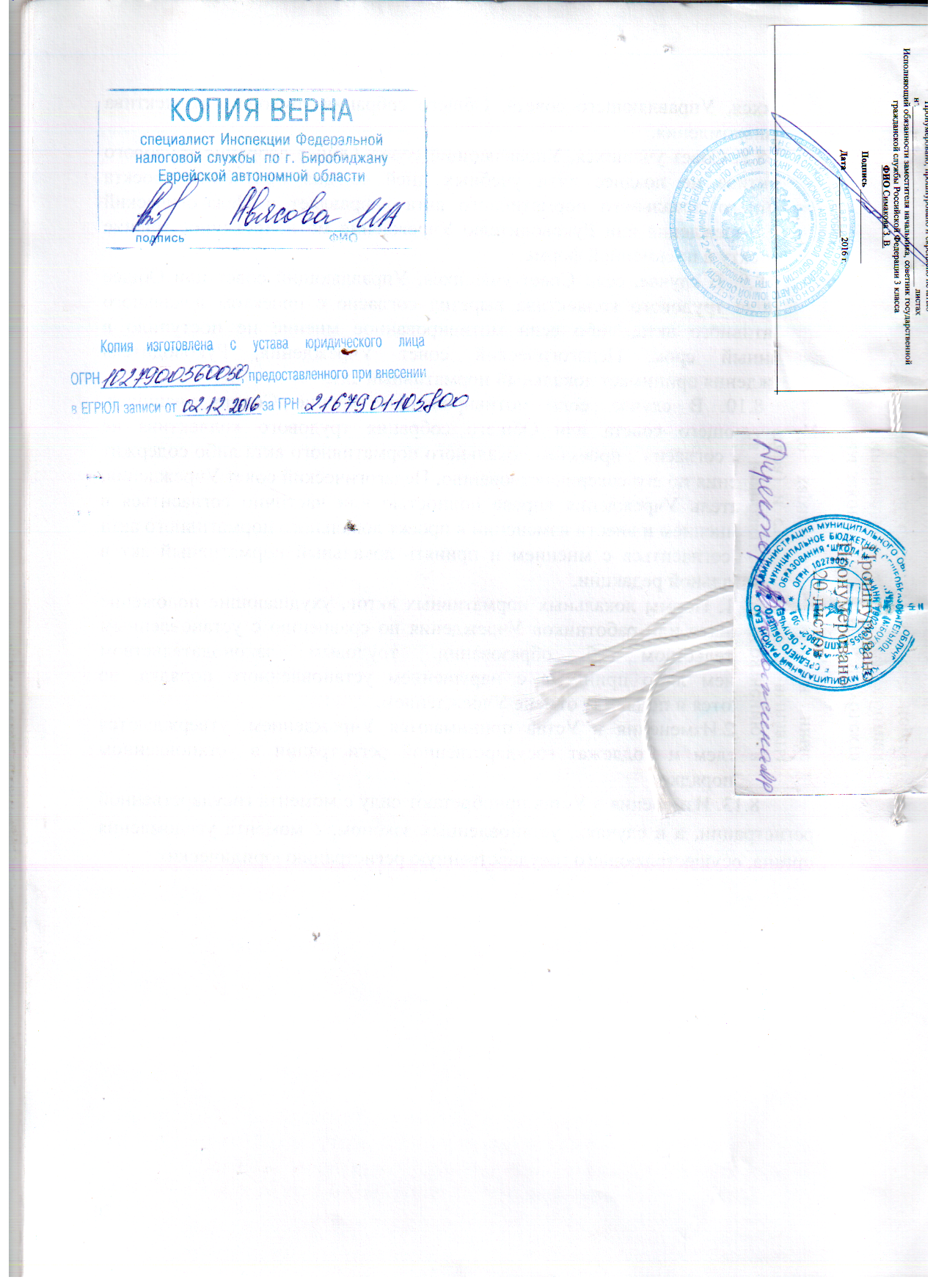 